「資訊科技與智慧學習」實施教案示例（創新/進階教學）專題探究課程設計與實施1.教案設計者黃國勳，嘉義縣中山國民小學黃國勳，嘉義縣中山國民小學2.教學時間共12節，每節40分鐘。共12節，每節40分鐘。3.單元名稱校舍建築史探究（自編）校舍建築史探究（自編）4.資源檔案Web教學資源（國中小）Web教學資源（國中小）5.資源標題校舍建築史探究校舍建築史探究6.資源類型教學設計教學設計7.適用年級五年級、六年級五年級、六年級8.資源簡介本專題探究課程方案基於「以學生為中心」理念，以「做中學」、「學中做」與「從研究中學習」的精神，提供學生應用認知和資訊科技來進行學習的活動，從中學會並精鍊探究的技能。也就是提供學生實際操作的機會，在彈性與開放的環境中，藉由合作學習，師生共同探索有意義又有興趣的議題，持續的與環境互動，以深化學習的內涵，改造學生的經驗。希望透過實施專題學習課程方案，來培養學生「學習如何學習」、「學習與他人合作」、「終身學習」等能力，以適應未來的社會生活。本專題探究課程方案基於「以學生為中心」理念，以「做中學」、「學中做」與「從研究中學習」的精神，提供學生應用認知和資訊科技來進行學習的活動，從中學會並精鍊探究的技能。也就是提供學生實際操作的機會，在彈性與開放的環境中，藉由合作學習，師生共同探索有意義又有興趣的議題，持續的與環境互動，以深化學習的內涵，改造學生的經驗。希望透過實施專題學習課程方案，來培養學生「學習如何學習」、「學習與他人合作」、「終身學習」等能力，以適應未來的社會生活。9.關鍵字「前瞻基礎建設-強化數位教學暨學習資訊應用環境計畫」（必要）專題探究、走讀課程「前瞻基礎建設-強化數位教學暨學習資訊應用環境計畫」（必要）專題探究、走讀課程10.適用領域或議題綜合活動、資訊教育、環境教育綜合活動、資訊教育、環境教育11.資訊科技應用層次輔助教學 互動教學 進階(創新)教學（本欄由審查委員依據標準認定，不必填寫）輔助教學 互動教學 進階(創新)教學（本欄由審查委員依據標準認定，不必填寫）12.授權方式「創用CC 姓名標示-非商業性-相同方式分享 4.0 國際」「創用CC 姓名標示-非商業性-相同方式分享 4.0 國際」13.教學目標單元目標一、透過專題探究課程，引發學生的好奇心，進而啟發探索力與思考力，培養自主學習的能力。（自主）二、透過合作學習歷程，提供人際溝通與表達的機會，培養社會互動的能力。（互動）三、藉由校史專題學習，了解先人建校艱辛，激發愛校愛鄉的意識，提昇對土地的認同感，共同為美好環境努力。（共好）13.教學目標詳細目標1.E-A2 具備探索問題的思考能力，並透過體驗與實踐處理日常生活問題。2. E-A3 具備擬定計畫與實作的能力，並以創新思考方式，因應日常生活情境。3. E-B2 具備科技與資訊應用的基本素養，並理解各類媒體內容的意義與影響。4. E-C2具備理解他人感受，樂於與人互動，並與團隊成員合作之素養。14.教學流程14.教學流程14.教學流程專題探究教學流程專題探究教學流程專題探究教學流程15.學習目標15.學習目標15.學習目標1.學生能訂定符合能力的研究問題。2.學生能在教師的協助下擬定探究計畫。3.學生能運用工具、資源蒐集到適用的資料。4.學生能善用資訊設備整理分析資料。5.學生能共同創作專題成果並公開分享。6.學生能從實作中熟練資訊技能與培養良好的資訊態度。1.學生能訂定符合能力的研究問題。2.學生能在教師的協助下擬定探究計畫。3.學生能運用工具、資源蒐集到適用的資料。4.學生能善用資訊設備整理分析資料。5.學生能共同創作專題成果並公開分享。6.學生能從實作中熟練資訊技能與培養良好的資訊態度。1.學生能訂定符合能力的研究問題。2.學生能在教師的協助下擬定探究計畫。3.學生能運用工具、資源蒐集到適用的資料。4.學生能善用資訊設備整理分析資料。5.學生能共同創作專題成果並公開分享。6.學生能從實作中熟練資訊技能與培養良好的資訊態度。16.活動與內容16.活動與內容16.活動與內容17.數位教學資源17.數位教學資源17.數位教學資源電腦設備、行動載具、大型顯示設備、文書處理軟體、網路資源、搜尋引擎、電子郵件、雲端平台電腦設備、行動載具、大型顯示設備、文書處理軟體、網路資源、搜尋引擎、電子郵件、雲端平台電腦設備、行動載具、大型顯示設備、文書處理軟體、網路資源、搜尋引擎、電子郵件、雲端平台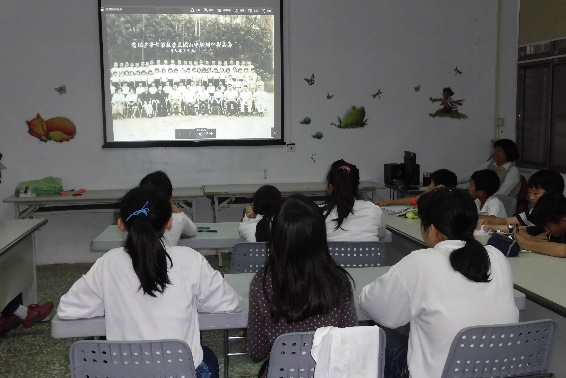 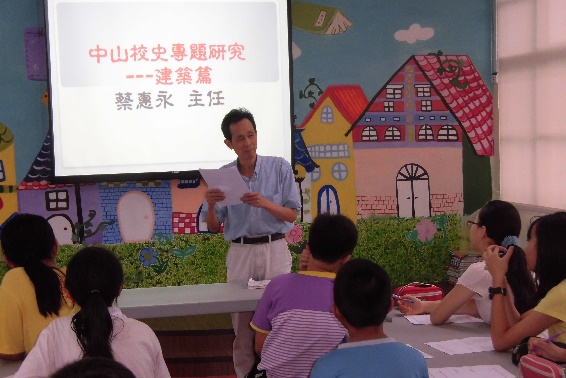 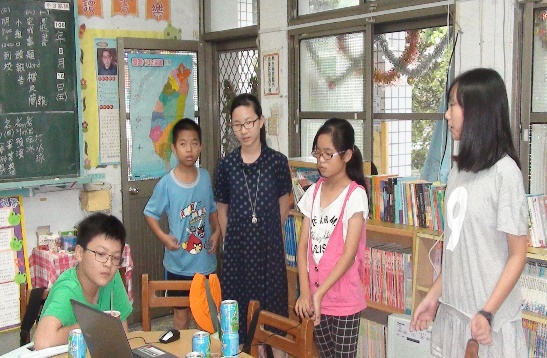 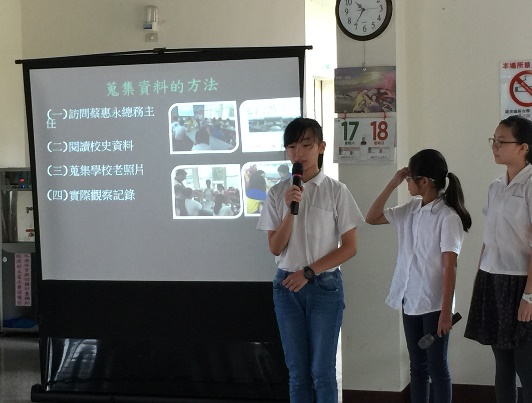 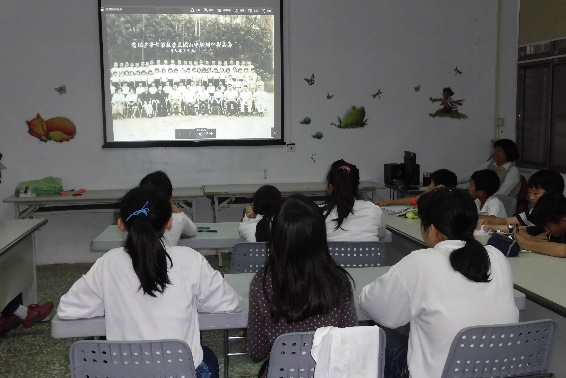 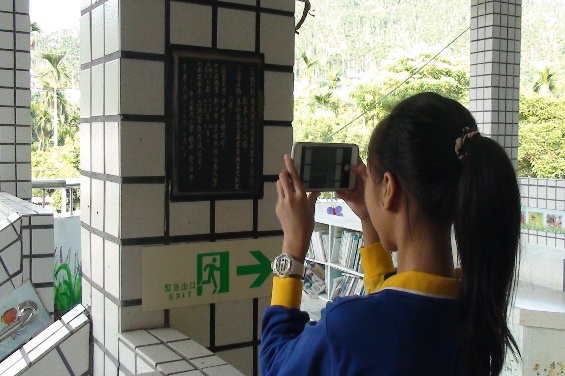 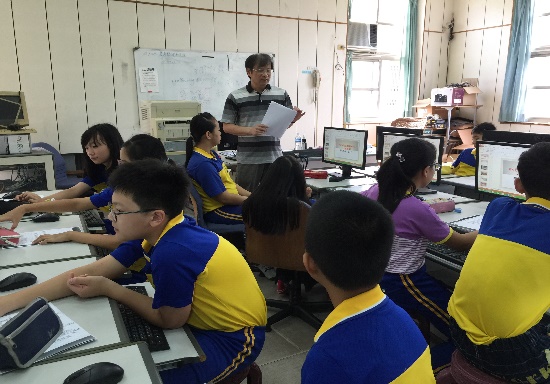 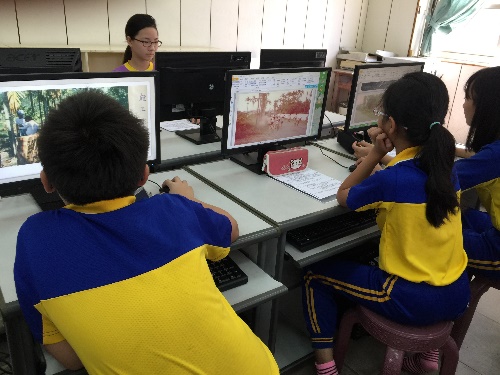 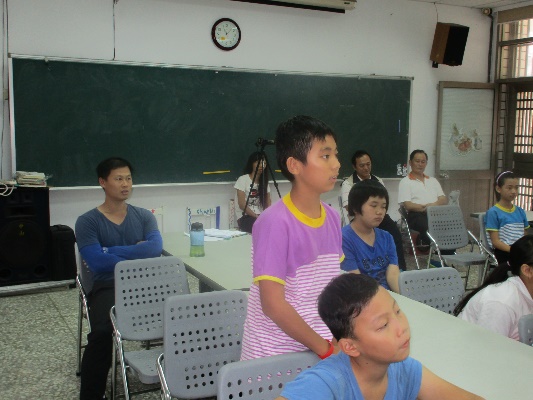 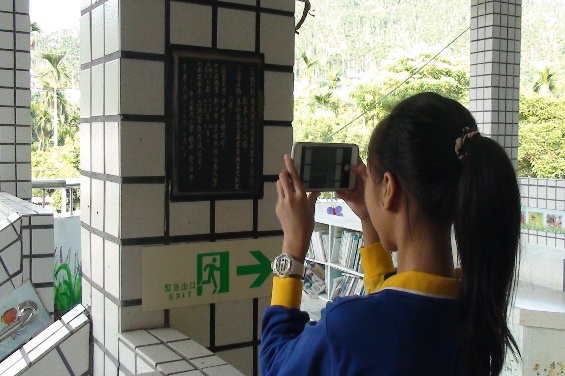 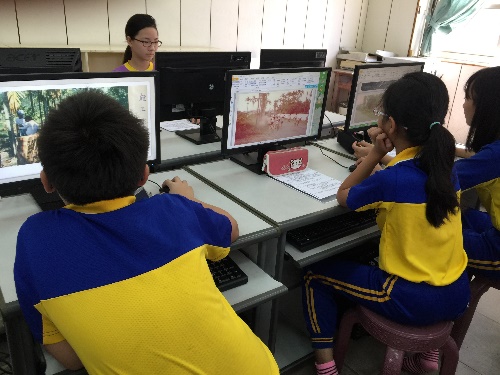 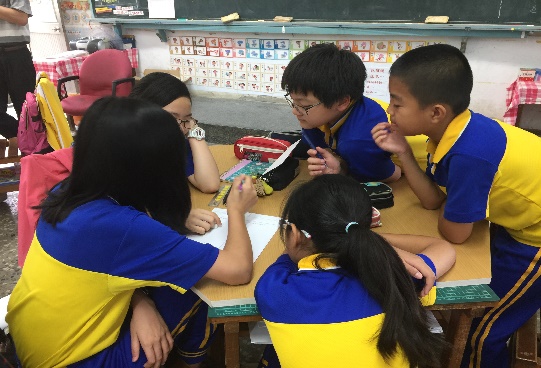 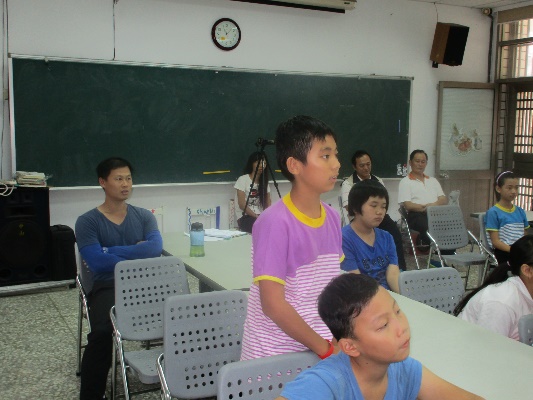 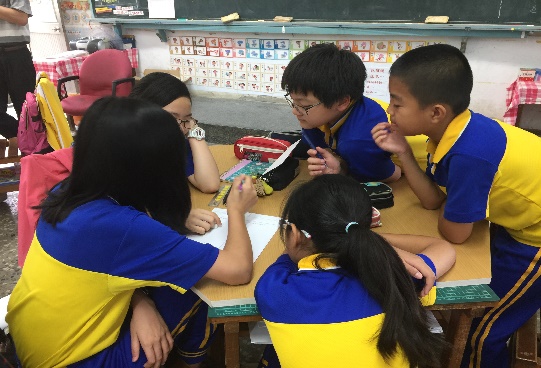 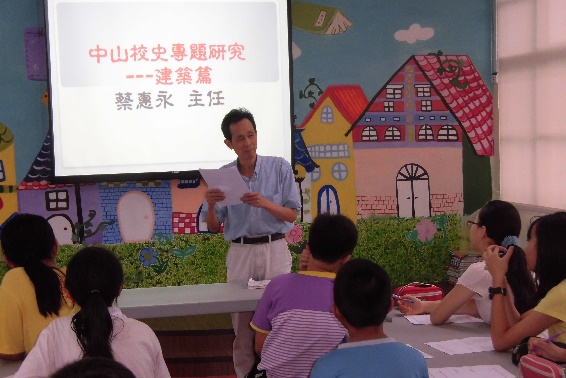 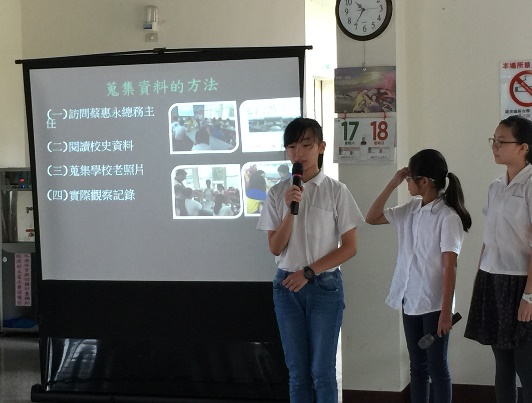 